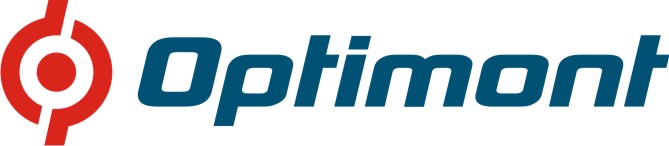 NABÍZÍ VOLNÁ PRACOVNÍ MÍSTA NA POZICISTAŇ SE ČLENEM NAŠEHO TÝMU A ZÍSKEJZÁZEMÍ STABILNÍ SPOLEČNOSTIFIREMNÍ BENEFITYŽivotopis s uvedením názvu pozice posílejte na email: personalni@optimont.czVíce informací najdete na www.optimont.cz/kariera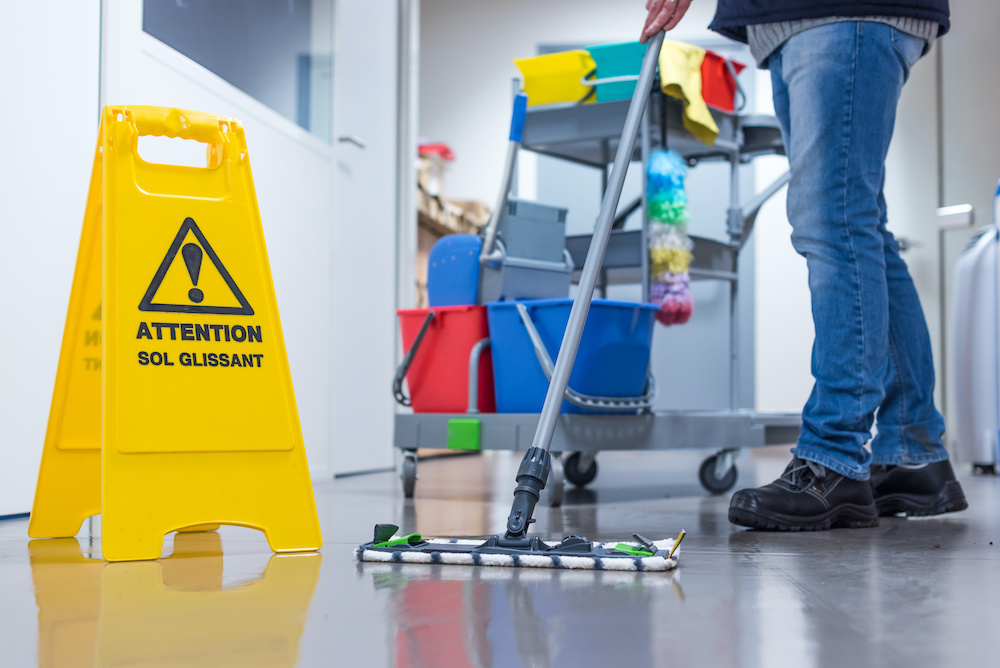 